ПРИЛОЖЕНИЕ №2К АГЕНТСКОМУ ДОГОВОРУ № ___от  «___» ________ 20___ г.г. Красноярск  									 «___» ________ 201__ г.ООО "МТ-Вояж", в лице Директора Ефремовой Марины Александровны, действующей на основании Устава, именуемое в дальнейшем «Туроператор», и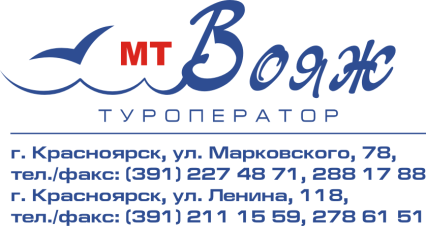 _________________________________________________________________________________________, в лице __________________________________________________________________, действующего(ей) на основании __________________, именуемое в дальнейшем «Турагент», с другой стороны, во исполнение условий заключенного Агентского договора, настоящим договорились о нижеследующем:Установить для Турагента с ________ 2016 года следующий размер вознаграждения: 1500 рублей на человека по всем направлениям, если иное не предусмотрено туроператором. Настоящее соглашение составлено в 2-х экземплярах, по одному для каждой из стороны, является неотъемлемой частью Агентского договора №____ от  ___________2016 г.ТУРОПЕРАТОР:ООО «МТ-Вояж»Адрес: 660049, г. Красноярск, ул. Марковского, 78ОГРН 1022402650973ИНН 2466103799КПП 246601001Р/С 40702810923300002319в  ФИЛИАЛ “НОВОСИБИРСКИЙ” АО “АЛЬФА-БАНК”КОР/С 30101810600000000774БИК 045004774Т. (391)2-287-047Email: mail@mtvoyage.ruТУРАГЕНТ:Директор_____________ / Ефремова М.А./м.п.Директор________________ /_______________/м.п.